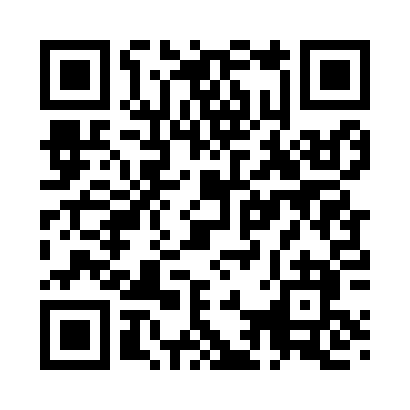 Prayer times for Warren Terrace, Georgia, USAMon 1 Jul 2024 - Wed 31 Jul 2024High Latitude Method: Angle Based RulePrayer Calculation Method: Islamic Society of North AmericaAsar Calculation Method: ShafiPrayer times provided by https://www.salahtimes.comDateDayFajrSunriseDhuhrAsrMaghribIsha1Mon5:066:311:455:338:5910:242Tue5:066:321:455:338:5910:243Wed5:076:321:465:338:5910:244Thu5:086:331:465:338:5910:245Fri5:086:331:465:338:5810:236Sat5:096:341:465:338:5810:237Sun5:106:341:465:338:5810:228Mon5:106:351:465:348:5810:229Tue5:116:351:475:348:5710:2210Wed5:126:361:475:348:5710:2111Thu5:136:371:475:348:5710:2112Fri5:146:371:475:348:5610:2013Sat5:146:381:475:348:5610:1914Sun5:156:381:475:348:5610:1915Mon5:166:391:475:348:5510:1816Tue5:176:401:475:348:5510:1717Wed5:186:401:475:348:5410:1718Thu5:196:411:475:348:5410:1619Fri5:206:421:485:348:5310:1520Sat5:216:421:485:348:5210:1421Sun5:216:431:485:348:5210:1322Mon5:226:441:485:348:5110:1223Tue5:236:451:485:348:5010:1124Wed5:246:451:485:348:5010:1125Thu5:256:461:485:348:4910:1026Fri5:266:471:485:348:4810:0927Sat5:276:471:485:348:4810:0828Sun5:286:481:485:348:4710:0629Mon5:296:491:485:338:4610:0530Tue5:306:501:485:338:4510:0431Wed5:316:501:485:338:4410:03